Northam – July/Sept 2017Master TreeGrower CourseTrees for land protection, shelter, wildlife, aesthetics, bush-food………& moreNortham – July/Sept 2017Master TreeGrower CourseTrees for land protection, shelter, wildlife, aesthetics, bush-food………& more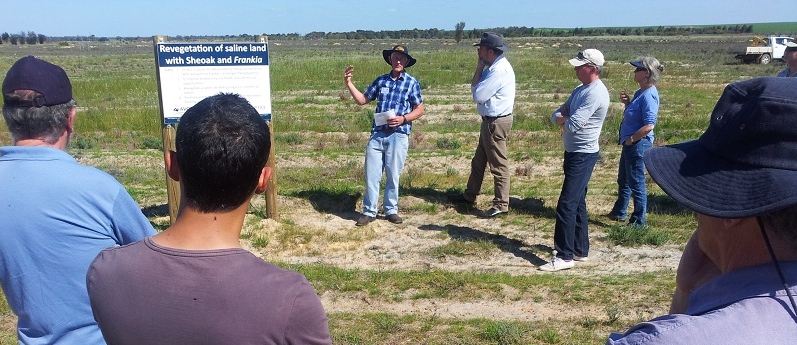 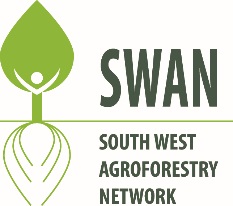 Interested in using trees on your property?  Australian Master TreeGrower courses provide some of the skills and contacts to enable you to use trees and revegetation to meet your particular interests and circumstances.What:   An 8-day course for landowners interested in trees for conservation and profit.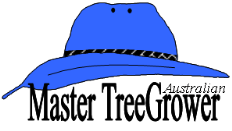 When:  Day 1 Friday 28 July.  Continues on Fri & Sat every fortnight.  9am start, finish by 4pm.Where: Northam (venue to be confirmed)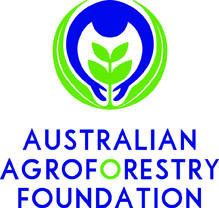 Cost:   $200 (ex GST) - a contribution to food & materials.  DAY 1 is FREE - but RSVPFormat (it’s not your usual course):Morning presentations by experienced landowners, industry members and recognized experts covering topics of interest to participants.  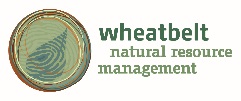 Afternoon tours to inspect and learn from local examples of trees and revegetation being managed by landowners.  Tours include hands-on activities.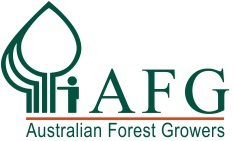 Program is flexible and will be adapted to suit the interests of participants.  The approach is non-prescriptive.  It is recognized that everyone’s situation is unique.Gear:  Paid-up participants receive a MTG hat, MTG gate sign, tree measuring tape, 
            course notes, certificate and more.The course is a joint project between the Australian Agroforestry Foundation, the South West Agroforestry Network and Wheatbelt NRMFood:  Lunches and morning/afternoon teas provided.For more information or to register contact Richard Moore; mob. 0429 926 731
             email. richard.w.moore2@gmail.com or http://www.swagroforestrynetwork.com.au/ 
            or http://www.agroforestry.net.au/main.asp?_=Australian%20Master%20TreeGrowerSee next page for more detail on dates, program and how to register.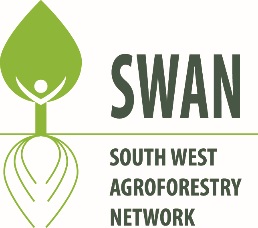 Registration FormAustralian Master TreeGrower CourseNortham – July to Sept 2017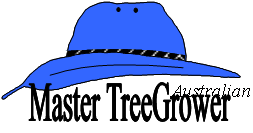 Tax Invoice – ABN 39 000 694 904Cost: $200 (incl. GST), includes course materials and lunchesTax Invoice – ABN 39 000 694 904Cost: $200 (incl. GST), includes course materials and lunchesTax Invoice – ABN 39 000 694 904Cost: $200 (incl. GST), includes course materials and lunchesTax Invoice – ABN 39 000 694 904Cost: $200 (incl. GST), includes course materials and lunchesDayDayDateMain topicsMain topics11Fri 28 JulyIntroduction, multi-purpose tree growing, field visit to local examplesIntroduction, multi-purpose tree growing, field visit to local examples22Sat 29 JulyMarkets for tree products, environmental services from trees, field tourMarkets for tree products, environmental services from trees, field tour33Fri 11 AugustTree and forest measurement, field exerciseTree and forest measurement, field exercise44Sat 12 AugustTree establishment, growth and management, field visit to local examplesTree establishment, growth and management, field visit to local examples55Fri 25 AugustIntegrating trees with farming – local examplesIntegrating trees with farming – local examples66Sat 26 AugustSW Agroforestry Network field day, managing native bush and moreSW Agroforestry Network field day, managing native bush and more77Fri 8 SeptIntegrating trees into rural landscapes, trees for aestheticsIntegrating trees into rural landscapes, trees for aesthetics88Sat 9 SeptEconomic aspects of tree growing, partners in trees and revegetationEconomic aspects of tree growing, partners in trees and revegetationStart time each day - 9.00am.  Usual finish time - 4.00pm.   Participants are encouraged to attend all days.Venue:  Northam, actual venue to be confirmedName(s):………………………………………………………………………………………………………………………………….Address:…………………………………………………………………………………………………………………………………..Phone:………………………………………………………..….Mob:………………………………………………………………….Email…………………………………………………………………………………………………………………….........................Property location/size:………………………………………...Type:……………………………………………………………..….Special dietary requirements:………………………………………………………………………………………………………….Topic(s) you’d like covered in the course:…………………………………………………………………………..........................Making payment of $200:  (If cost is a barrier please discuss.)  Internet:  Direct debit to Australian Forest Growers, BSB: 032-722, Account No. 111673
                      Please state name and “Northam MTG” when paying  Cheques: Make payable to Australian Forest Growers and post to Richard Moore, 
                        Australian Forest Growers SW, 341 Yungarra Drive, Quedjinup, WA, 6281Submitting registration form:Email to richard.w.moore2@gmail.com  OR  post to Richard Moore, 341 Yungarra Drive, Quedjinup, WA, 6281For more information: Contact Richard Moore, mob. 0429 926 731 or email; richard.w.moore2@gmail.com
Or visit http://www.swagroforestrynetwork.com.au/ or 
            http://www.agroforestry.net.au/main.asp?_=Australian%20Master%20TreeGrowerStart time each day - 9.00am.  Usual finish time - 4.00pm.   Participants are encouraged to attend all days.Venue:  Northam, actual venue to be confirmedName(s):………………………………………………………………………………………………………………………………….Address:…………………………………………………………………………………………………………………………………..Phone:………………………………………………………..….Mob:………………………………………………………………….Email…………………………………………………………………………………………………………………….........................Property location/size:………………………………………...Type:……………………………………………………………..….Special dietary requirements:………………………………………………………………………………………………………….Topic(s) you’d like covered in the course:…………………………………………………………………………..........................Making payment of $200:  (If cost is a barrier please discuss.)  Internet:  Direct debit to Australian Forest Growers, BSB: 032-722, Account No. 111673
                      Please state name and “Northam MTG” when paying  Cheques: Make payable to Australian Forest Growers and post to Richard Moore, 
                        Australian Forest Growers SW, 341 Yungarra Drive, Quedjinup, WA, 6281Submitting registration form:Email to richard.w.moore2@gmail.com  OR  post to Richard Moore, 341 Yungarra Drive, Quedjinup, WA, 6281For more information: Contact Richard Moore, mob. 0429 926 731 or email; richard.w.moore2@gmail.com
Or visit http://www.swagroforestrynetwork.com.au/ or 
            http://www.agroforestry.net.au/main.asp?_=Australian%20Master%20TreeGrowerStart time each day - 9.00am.  Usual finish time - 4.00pm.   Participants are encouraged to attend all days.Venue:  Northam, actual venue to be confirmedName(s):………………………………………………………………………………………………………………………………….Address:…………………………………………………………………………………………………………………………………..Phone:………………………………………………………..….Mob:………………………………………………………………….Email…………………………………………………………………………………………………………………….........................Property location/size:………………………………………...Type:……………………………………………………………..….Special dietary requirements:………………………………………………………………………………………………………….Topic(s) you’d like covered in the course:…………………………………………………………………………..........................Making payment of $200:  (If cost is a barrier please discuss.)  Internet:  Direct debit to Australian Forest Growers, BSB: 032-722, Account No. 111673
                      Please state name and “Northam MTG” when paying  Cheques: Make payable to Australian Forest Growers and post to Richard Moore, 
                        Australian Forest Growers SW, 341 Yungarra Drive, Quedjinup, WA, 6281Submitting registration form:Email to richard.w.moore2@gmail.com  OR  post to Richard Moore, 341 Yungarra Drive, Quedjinup, WA, 6281For more information: Contact Richard Moore, mob. 0429 926 731 or email; richard.w.moore2@gmail.com
Or visit http://www.swagroforestrynetwork.com.au/ or 
            http://www.agroforestry.net.au/main.asp?_=Australian%20Master%20TreeGrowerStart time each day - 9.00am.  Usual finish time - 4.00pm.   Participants are encouraged to attend all days.Venue:  Northam, actual venue to be confirmedName(s):………………………………………………………………………………………………………………………………….Address:…………………………………………………………………………………………………………………………………..Phone:………………………………………………………..….Mob:………………………………………………………………….Email…………………………………………………………………………………………………………………….........................Property location/size:………………………………………...Type:……………………………………………………………..….Special dietary requirements:………………………………………………………………………………………………………….Topic(s) you’d like covered in the course:…………………………………………………………………………..........................Making payment of $200:  (If cost is a barrier please discuss.)  Internet:  Direct debit to Australian Forest Growers, BSB: 032-722, Account No. 111673
                      Please state name and “Northam MTG” when paying  Cheques: Make payable to Australian Forest Growers and post to Richard Moore, 
                        Australian Forest Growers SW, 341 Yungarra Drive, Quedjinup, WA, 6281Submitting registration form:Email to richard.w.moore2@gmail.com  OR  post to Richard Moore, 341 Yungarra Drive, Quedjinup, WA, 6281For more information: Contact Richard Moore, mob. 0429 926 731 or email; richard.w.moore2@gmail.com
Or visit http://www.swagroforestrynetwork.com.au/ or 
            http://www.agroforestry.net.au/main.asp?_=Australian%20Master%20TreeGrower